`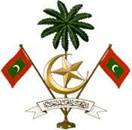 ޖުވެނައިލް ކޯޓުމާލެދިވެހިރާއްޖެ ނަންބަރު:……/MF/(Year)/00ބަންދާމެދު ގޮތެއް ނިންމުމަށް އެދި ހުށަހަޅާ ފޯމުހުށަހަޅާ ފަރާތް:ހުށަހަޅާ ފަރާތުގެ ރެފަރެންސް ނަންބަރު:އިދާރާގެ ސިއްކަމައްސަލައާ ގުޅޭ މަޢުލޫމާތުމައްސަލައާ ގުޅޭ މަޢުލޫމާތުމައްސަލައާ ގުޅޭ މަޢުލޫމާތުމައްސަލައާ ގުޅޭ މަޢުލޫމާތުމައްސަލައިގެ ނަންބަރުހުށަހެޅި ތާރީޚްސެކްޝަންމައްސަލައިގެ ބާވަތްބަންދުގެ މުއްދަތު އިތުރުކުރުމަށް ހުށަހެޅުނު އަދަދުބަންދުކޮށްފައި ހުރި މީހާގެ މަޢުލޫމާތުބަންދުކޮށްފައި ހުރި މީހާގެ މަޢުލޫމާތުބަންދުކޮށްފައި ހުރި މީހާގެ މަޢުލޫމާތުބަންދުކޮށްފައި ހުރި މީހާގެ މަޢުލޫމާތުފުރިހަމަ ނަންއުފަން ތާރީޚް/އުމުރުދާއިމީ އެޑްރެސް ޖިންސްމިހާރުއުޅޭ އެޑްރެސްޤައުމުއައި.ޑީ ކާޑު/ޕާސްޕޯޓް ނަންބަރުބައްޕަގެ/މަންމަގެ ނަންބަންދުކޮށްފައި ހުރި މީހާގެ ވަކީލުގެ މަޢުލޫމާތުބަންދުކޮށްފައި ހުރި މީހާގެ ވަކީލުގެ މަޢުލޫމާތުބަންދުކޮށްފައި ހުރި މީހާގެ ވަކީލުގެ މަޢުލޫމާތުބަންދުކޮށްފައި ހުރި މީހާގެ ވަކީލުގެ މަޢުލޫމާތުފުރިހަމަ ނަންއައި.ޑީ ކާޑު ނަންބަރުދާއިމީ އެޑްރެސްމިހާރުއުޅޭ އެޑްރެސްގުޅޭނެ ނަންބަރުވަކާލާތުކުރުމުގެ ހުއްދައިގެ ނަންބަރުބަންދުކުރި މައްސަލަބަންދުކުރި ސަބަބުބަންދުކުރި ސަބަބުބަންދުކުރި ސަބަބުބަންދުކުރި ސަބަބުބަންދުކޮށްފައިވާ ތަންހައްޔަރުކުރި ތާރީޚްހައްޔަރުކުރި ގަޑިބަންދުކޮށްފައިވަނީ ކޮން ޤާނޫނެއްގައި ބަޔާންކުރާ ކޮން ކުށަކާއި ގުޅިގެންކަންމައްސަލައާ ގުޅޭގޮތުން ލިބިފައިވާ ހެކި ނުވަތަ ޤަރީނާއިތުރަށް ބަންދުގައި ބަހައްޓަން ބޭނުންވާ ސަބަބުބަންދު/ހައްޔަރު/ކުށުގެ ރެކޯޑުބަންދުގައި ބަހައްޓަން އެދޭ ގޮތްބަންދުގައި ބަހައްޓަން އެދޭ ގޮތްބަންދުގައި ބަހައްޓަން އެދޭ ގޮތްބަންދުގައި ބަހައްޓަން އެދޭ ގޮތްބަންދުގައި ބަހައްޓަން އެދެނީ ..... ދުވަސް ޝަރީޢަތް ނިމެންދެން ބަންދުގައި ބަހައްޓަން އެދޭ ތަންމައްސަލަ ތަޙުޤީޤުކުރާ ފަރާތް (ފަރާތްތައް)މައްސަލަ ތަޙުޤީޤުކުރާ ފަރާތް (ފަރާތްތައް)މައްސަލަ ތަޙުޤީޤުކުރާ ފަރާތް (ފަރާތްތައް)މައްސަލަ ތަޙުޤީޤުކުރާ ފަރާތް (ފަރާތްތައް)ރޭންކާއި ނަންސ. ނަމްބަރުސޮއި